INSTITUTO PARROQUIAL NUESTRA SEÑORA DEL VALLE    PLANIFICACIÓN POR UNIDAD DIDÁCTICA                               DOCENTE: Ángela RizziGRADO: Quinto 	ESPACIO CURRICULAR: MATEMATICAS		AÑO: 2020Unidad Nº 2OBJETIVOS *Enfrentar a los niños a situaciones diversas de las ya conocidas para resolver estrategias matemáticas en el marco de los contenidos curriculares.*Identificar el conocimiento que se ha producido y vincularlo con el saber que existe más allá del aula.*Ofrecer la posibilidad de: explorar, conjeturar, argumentar, analizar y efectuar estimaciones.*Lograr paulatinamente el trabajo autónomo, explicando, comparando y formulando regularidades que observan y apropiarse del conocimiento.Actitudes a trabajarEsfuerzo y perseverancia en la búsqueda de resultados y justificación de los mismosCuriosidad, apertura y duda como base del conocimientoConfianza en la posibilidad de resolver distintas situaciones matemáticas.EVALUACIÓN La evaluación será continua y permanente, a través de intercambio por vías virtuales.Sumativa: Evaluación cuantitativa y formativa a través de la presentación en forma y tiempo de los trabajos y dudasBIBLIOGRAFÍA *Diseño curricular de educación primaria, libro de quinto grado de Kapeluz, Santillan y Puerto de Palos. Hacer Matemática Quinto, editorial Estrada.Actividades correspondientes a quinto grado “A” y “B” de matemática para ser trabajadas del lunes al viernes.Clase 1: La cancha de fútbolhttps://youtu.be/_mp4PLS_BlcVamos a trabajar con la página 48 para: estimar y comparar longitudes e ir conociendo de a poco el sentido del concepto PERÍMETRO.Ahora sí, abre tu página 48 y ¡a trabajar! (¡Incluí los apartados B y C que están al comienzo de la página 49, nada más!Tarea 1: 1) Pregúntale a un familiar a que cancha ha frecuentado o conocido.También puedes averiguar si es cierto que hay de distintas longitudes.Si te parece escribe 3 o 4 renglones con la breve información que recogiste. 2) 462x58=                                                                                           3.109:27=Clase 2: ¡Hoy seguimos en la cancha con la página 49!Vamos a comenzar leyendo el cuadro donde habla del “concepto” de perímetro (acordate que podés pensar a la longitud como el largo)Te invito a leer varias veces para que finalmente, en tu carpeta, escribas de nuevo el concepto de “perímetro” pero con palabras que te sean más claras para vosDebes haber escuchado hablar de kilómetros… es una medida para calcular distancias muuuy laaaaargas. Como por ejemplo de Córdoba a Buenos Aires (el año pasado las conversamos también). Este año te cuento que esa medida de longitud equivale a 1.000 metros. Entonces: 1 KILOMETRO = 1.000 METROSAhora sí, estas en condiciones de resolver los “problemas cancheros” de la página 49.ATENCION: Yo también, como el libro, te recomiendo hacer un esquema del vallado de la cancha del problema B de esa página (o juga con palitos, sorbetes, etc. a modo de vallado)Tarea:1234+632+12.004=                                                                                    32.001-8.662=Clase 3: ¡Buenos días!Hoy vamos a seguir trabajando con medidas. Tenemos que “comparar” superficies planas según: el perímetro y según el espacio que ocupan, a lo que llamamos áreas.Seguime en estas instrucciones:En la página 50 tacha los renglones correspondientes a los puntitos 2º y 3º del punto 3, apartado A.También tacha a los renglones del 3º puntito rojo del apartado b. así no harás ejercicios tachados.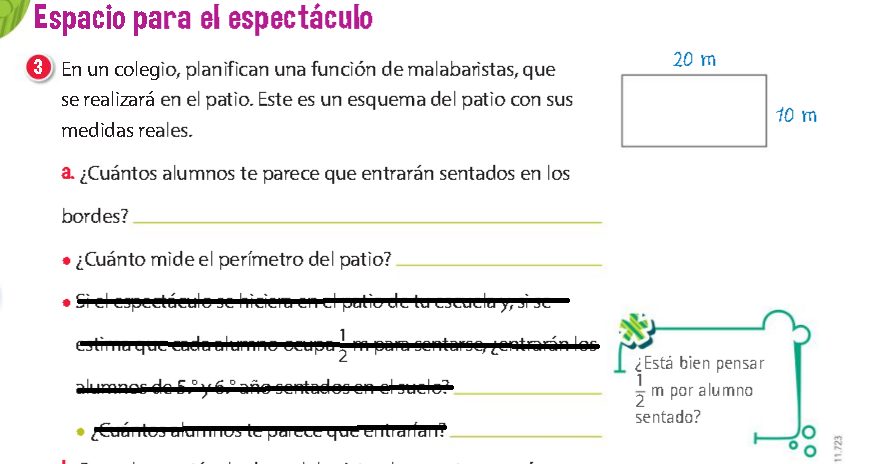 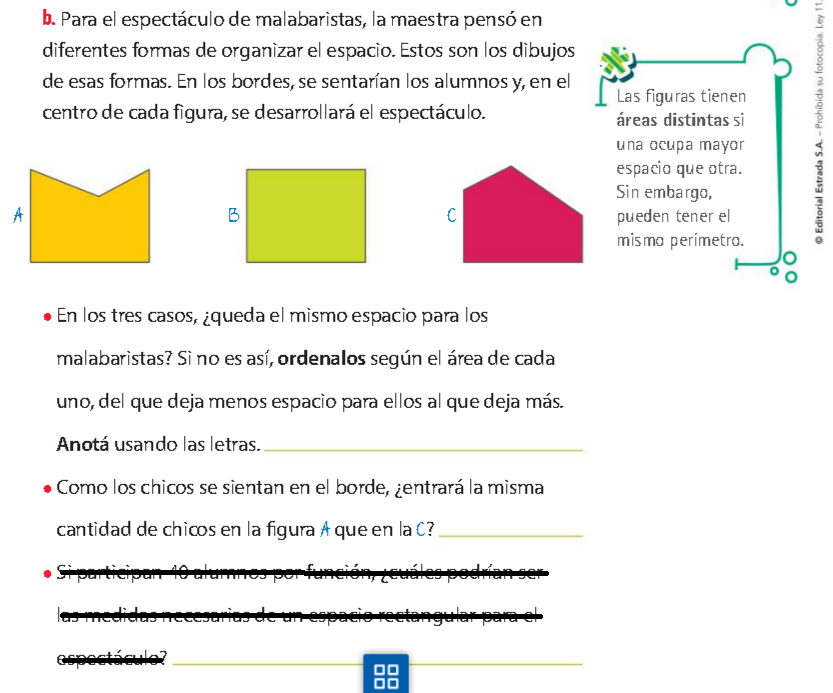 Ahora sí, estás listo para resolver y leer con atención lo que te presenta la página 50.Recuerda que más arriba mencionamos el concepto de área: como espacio que ocupa una superficie.Tarea:4.399:81=                                                                             1.064x36=  Clase 4: Hoy nos concentramos en el perímetro de los rectángulosPara comenzar a trabajar, debes recordar el concepto del perímetro (lo tienes para repasar en la página 49 o más caseritamente en tu carpeta)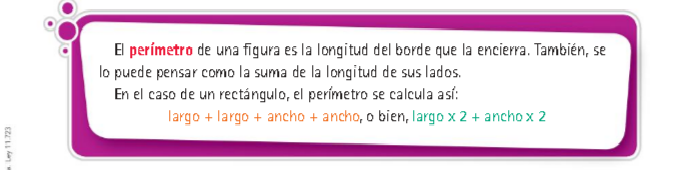 Piensa esto: “si se conoce el perímetro de un rectángulo, no se puede saber cuánto miden sus lados.Pero si te dan alguna otra información como: el largo de uno de sus lados, etc., entonces si podemos saber cuánto mide cada lado”Mira este video: aquí verás cómo se pueden construir tres rectángulos distintos, pero con el mismo perímetro. En este caso, todos tienen un perímetro de 12 cmhttps://www.loom.com/share/826ee45a1e8442fa82edba7deda379edAhora presta atención: https://www.loom.com/share/5dd2ff79a03a45578aecdbcfd2d9b8a6Ya estás en condiciones de abrir la página 51 y ponerte a trabajar en ella (incluyendo las cuentas de pie de página)Lee la consigna, y sólo cuando la hayas hecho mira el video con la resolución.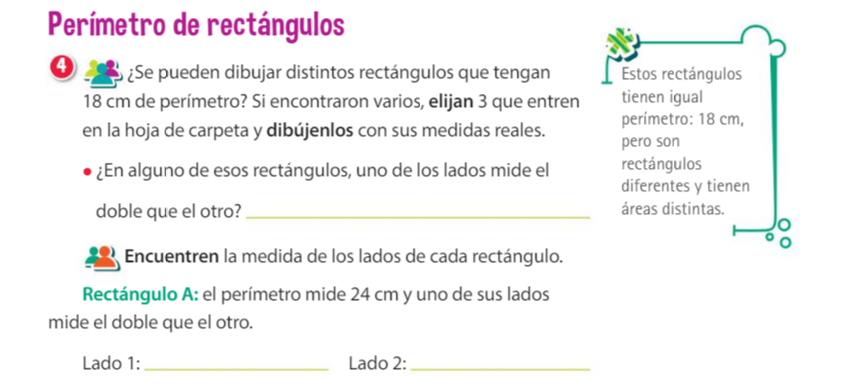 Video Rectángulo A: https://www.loom.com/share/dde213844b734324afd03dd4b71a1b05Seguimos con el punto siguiente: Luego, puedes mirar la resolución del desafío.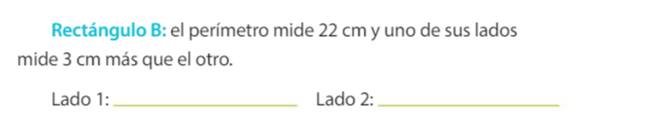 Video Rectángulo B: https://www.loom.com/share/e08268be0dee47c99164822c651b2e2dY llegamos al último punto de perímetro: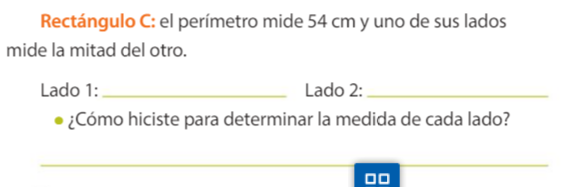 Video Rectángulo C: https://www.loom.com/share/8fd757a17c514e1d9b3a8d23395ac840Finalmente, te recomiendo que al leer el cuadradito del concepto de “perímetro de un rectángulo” vayas haciendo el dibujo de la información que te brinda y colocando todos los datos en ese dibujo. Recuerda que el “rectángulo A” del que hablo es el que el perímetro mide 24 cm. y uno de sus lados el doble del otroTarea:15+18.329=                                                          9.106-3.812=Clase 5: Hoy… continuaremos con áreasComenzaremos recordando que área es el espacio ocupado por lo que te marca un perímetro. (área = superficie)Hoy vas a generar estrategias para comparar áreas de distintas figuras.Ya estás listo para trabajar con la página 52 y en la página 53 hasta el título: ¿Áreas iguales?¡Vamos Campeón/ona!Te propongo ver este enlace para completar la  información: https://es.wikipedia.org/wiki/Anexo:Banderas_de_Estados_soberanosTarea:14.327:90=  Ciencias NaturalesUnidad 2: “La nutrición de los seres vivos”Clase 1:Hoy comenzamos la unidad de “Nutrición”, es muy importante conocer cómo funciona a partir de los alimentos que ingerimos.Te invito a ver el siguiente video (tal vez sea bueno que lo veas dos o más veces y puedas hasta anotar alguna información valiosa)https://youtu.be/ETIwmxTAxB4 https://www.youtube.com/watch?v=Oyl0h3BSy8AAhora estás listo para leer el siguiente texto, releerlo y confeccionar en tu carpeta un cuadro conceptual con la clasificación de nutrientes que más te convenza según los tres que nos brinda este cuadro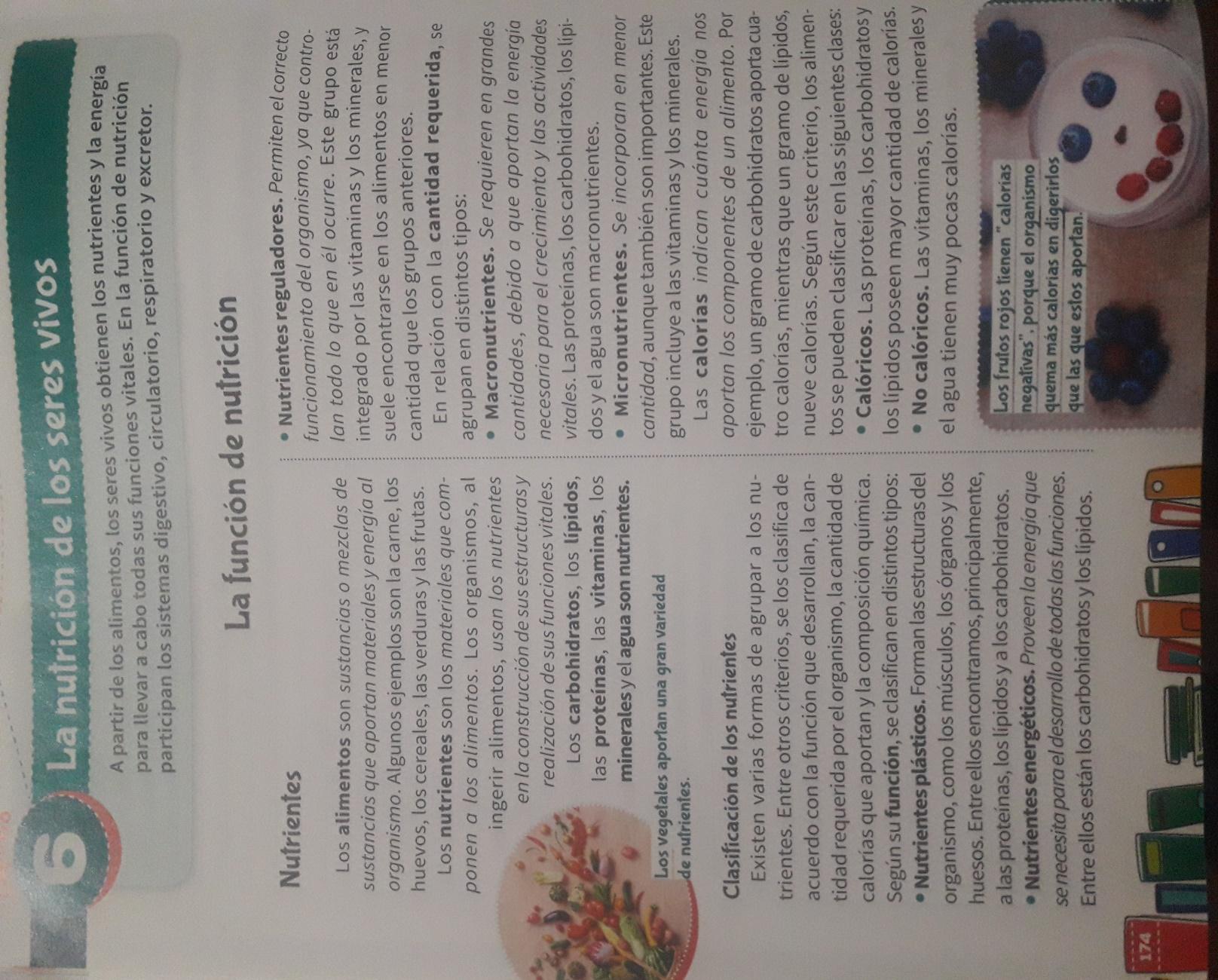 Tarea: hace una breve encuesta oral con algunos de los integrantes de tu casa para ver sus gustos a la hora de nutrirse. También podrás preguntártelo¿Conoces lo que son: carbohidratos, lípidos, proteínas, vitaminas y minerales?¿Cuál es tu comida favorita?Pensando en una buena nutrición ¿Qué deberías desayunar?¿Qué cantidad de agua calculas que tomas en el día?Clase 2: ¿Alimentación es sinónimo de nutrición?Te invito que luego de leer el siguiente texto y releerlo subrayando ideas principales, respondas en tu carpeta el título de esta clase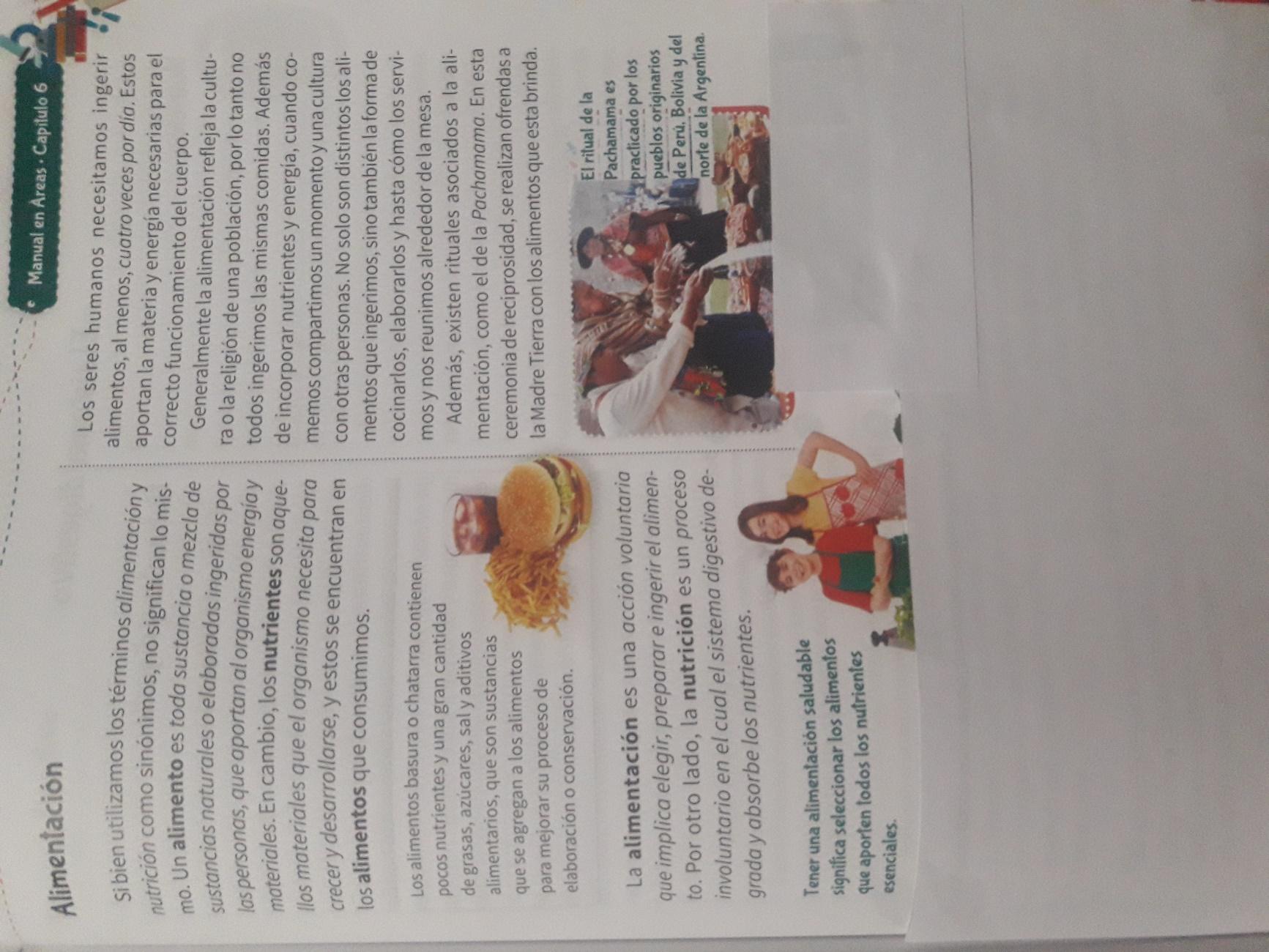                                                                         TecnologíaClase 1: “Nosotros y los productos tecnológicos”Como hemos estado viendo, los productos tecnológicos están formados por los: BIENES y SERVICIOS.Estos productos interactúan viviendo entre nosotros y pueden generar CAMBIOS en nuestro modo de vida. A veces mejorándola y otras no.¡A trabajar! (en tu carpeta)Piensa en un producto que utilizas cotidianamenteIdentifica que necesidad o deseo satisfaceAverigua, piensa y enumera los cambios que genera cuando: se produce, se usa y se tiraPara leer y pensar al final del trabajo:Los productos tecnológicos producen CAMBIOS.Cuando se producen: por el uso de la materia prima (que no es infinita) y por la contaminación que puede generarse en el proceso de producción.Cuando se los usa: por el cambio en el modo de vida de las personas.Cuando se los tira: por la basura que puede afectar al agua, suelo y aire.Si luego de esta lectura deseas agregar algo sería muy útilAprendizajes y Contenidos Tiempo estimadoEstimar y comparar longitudesComparar superficies planas por el perímetro y el área como espacio ocupadoDesarrollar recursos para comparar distintas áreasDeterminar nuevos valores en tablas de proporcionalidad directa usando sumas y multiplicacionesEstablecer relaciones entre distintas unidades de medidas de peso y expresiones fraccionarias Trabajar con escrituras decimalesConocer la unidad de medida de capacidadEstablecer relaciones entre datos para calcular cantidades con números decimales con el contexto del dineroDesde: 01/06Hasta: 10/7